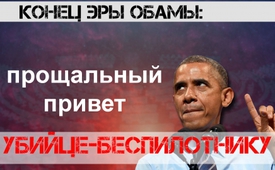 Конец эры Обамы: прощальный привет убийце-беспилотнику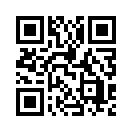 К концу президентства Барака Обамы у немецких политиков и СМИ в значительной степени проскальзывает удовлетворение, и почти грусть из-за его ухода  с занимаемой должности. Так, «защитник свободного мира» (Spiegel) несколько недель назад был на «непринуждённом прощальном визите» (FAZ) и Ангела Меркель потеряла «больше, чем друга» (Spiegel).К концу президентства Барака Обамы у немецких политиков и СМИ в значительной степени проскальзывает удовлетворение, и почти грусть из-за его ухода  с занимаемой должности. Так, «защитник свободного мира» (Spiegel) несколько недель назад был на «непринуждённом прощальном визите» (FAZ) и Ангела Меркель потеряла «больше, чем друга» (Spiegel). При этом одно «достижение» Обамы кажется предано забвению. 5 августа 2016 года правительство США опубликовало ранее секретный директивный документ, описывающий точную подготовку, одобрение и выполнение целевых убийств с помощью беспилотников*. Эти убийства совершались без решения суда, обходя нормы международного права, без значительного протеста со стороны СМИ и политиков и стали «фирменным знаком» уходящего Президента США и лауреата Нобелевской премии мира Барака Обамы. Как это возможно, что Обама к концу своего пребывания в должности остаётся в памяти лишь как «друг» и «борец за свободу», в то время, как на его совести смерти бесчисленного числа невинных мирных жителей?
*Дрон - дистанционно управляемый, беспилотный летающий объект, используемый на больших расстояниях, который может быть снабжён ракетамиот ro.Источники:www.spiegel.de/politik/deutschland/barack-obama-und-angela-merkel-in-berlin-die-verteidiger-der-freien-welt-a-1121795.html| www.bild.de/politik/inland/barack-obama/darum-verliert-die-kanzlerin-mehr-als-nur-einen-freund-48810242.bild.html| www.faz.net/aktuell/gesellschaft/menschen/merkel-und-obama-dinner-mit-prominenten-14533590.html| www.wsws.org/de/articles/2016/08/09/dron-a09.htmlМожет быть вас тоже интересует:#AngelaMerkel-ru - Ангела Меркель - www.kla.tv/AngelaMerkel-ruKla.TV – Другие новости ... свободные – независимые – без цензуры ...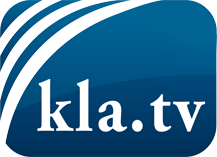 О чем СМИ не должны молчать ...Мало слышанное от народа, для народа...регулярные новости на www.kla.tv/ruОставайтесь с нами!Бесплатную рассылку новостей по электронной почте
Вы можете получить по ссылке www.kla.tv/abo-ruИнструкция по безопасности:Несогласные голоса, к сожалению, все снова подвергаются цензуре и подавлению. До тех пор, пока мы не будем сообщать в соответствии с интересами и идеологией системной прессы, мы всегда должны ожидать, что будут искать предлоги, чтобы заблокировать или навредить Kla.TV.Поэтому объединитесь сегодня в сеть независимо от интернета!
Нажмите здесь: www.kla.tv/vernetzung&lang=ruЛицензия:    Creative Commons License с указанием названия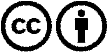 Распространение и переработка желательно с указанием названия! При этом материал не может быть представлен вне контекста. Учреждения, финансируемые за счет государственных средств, не могут пользоваться ими без консультации. Нарушения могут преследоваться по закону.